$27.00 per day (8:00am – 3:00pm)$27.00 per week (extended AM hours 7:00-8:00)$27.00 per week (extended PM hours 3:00-5:00)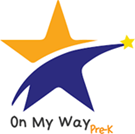 CCDF and On My Way Pre-K Vouchers AcceptedWeekly Payment SchedulePayments must be made weekly or in advance.A nonrefundable Certification Fee of $25.00 is collected upon enrollment.Enrollment will be terminated for non-payment of fees.  Accepted Methods of Payment:Cash Payments are accepted in the Early Education Center office.Check Payments are accepted in the Early Education Center Office or may be mailed to 260 S. School House Lane, Nashville, IN 47448 made payable to Brown County Schools.E-Funds Payments are accepted by Debit or Credit card.For further information:  Contact the Early Education Center Office at 812-988-6607 or the Brown County Schools district office at 812-988-6601, ext. 1141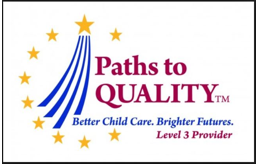 NOTE: Parent transportation required due to state seat belt laws.Enrollment OptionsEnrollment OptionsTuition FeesPreschool (3-5 years) 43 weeks (36 weeks + 7-week Summer Session $135 per weekExtended AM HoursUp to 5-days per week $27 per weekExtended PM HoursUp to 5-days per week$27 per week